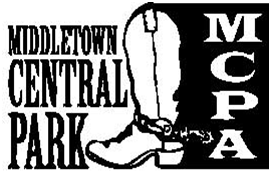 January 2018Howdy!We are excited to announce it is time for the 57th Annual Middletown Days!! This is Middletown’s largest community event and fundraiser we host to help ensure adequate care and continual improvement of the historical Middletown Central Park and Arena. Middletown Central Park is the only community owned park in Lake County.  It is governed by a Board of Directors and is maintained solely by a small group of dedicated volunteers who are committed to preserving western heritage, believe in the value of community and share a love for the lifelong memories made in this park and arena. We find great pride in knowing we can continue to offer this facility to our community and especially our youth but we could not do it without our cherished sponsors. In an effort to continue to provide a memorable weekend; we are seeking sponsorships.  All proceeds from Middletown Days goes toward property taxes, improvements and general upkeep.  We ask that you join our effort in preserving a small piece of Middletown heritage by being a sponsor. Your generosity will help make a memorable event and a meaningful difference in our community by allowing us to continue our work.	Middletown Days begins on Friday, June 15th, with the Team Roping at Central Park. The parade through downtown Middletown is Saturday, June 16th, followed by the Kid’s Playday and Junior Rodeo at the Middletown Central Park.  Volunteers will cook up a delicious barbecue for lunch while visitors stroll among the vendors and live music, later heading over to the main arena for the rodeo action.  The dance on Saturday evening featuring a popular live band.	Sunday, June 17th, is the Gymkhana and last day to buy Middletown Days Queen Raffle tickets for quality home raised beef donated by Jon Emerson.  Join us for another Safety Sunday; promoting safety awareness.  The exciting Hide Ride and Rescue Race will end another year’s Middletown Days festivities!	Included with this letter is a form allowing you to specify which event(s) you would like to support. Please fill it out so we may properly thank you for your donation.  All sponsors will be announced during the event in which you donate and will have their names published in everything we print.  	We are very grateful for donations of any size and hope that you can help us!  Thank you for your time and consideration for this annual community event.  Please mail your donation to the address above, or contact one of the Middletown Central Park members listed below.Thank you again, for your time and generosity.Sincerely,Karen Jones 707. 355.0227Johanna Snell 707.355.1276